   台北市不動產仲介經紀商業同業公會 函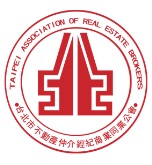                                                 公會地址：110台北市信義區基隆路1段111號8F-1                                                公會網址：http://www.taipeihouse.org.tw/                                                電子郵址：taipei.house@msa.hinet.net                                                聯絡電話：2766-0022傳真：2760-2255         受文者：各會員公司 發文日期：中華民國107年9月26日發文字號：北市房仲雄字第107141號速別：普通件密等及解密條件或保密期限：附件： 主旨：地政局來函有關出租人將租賃契約之承租人個人資料交付予受任人或租賃住宅代管業者，是否違反個人資料保護法疑義一案，轉發會員公司，請 查照。說明：依據臺北市政府地政局107年9月18日北市地權字第1072128970號函轉內政部107年9月13日內授中辦地字第1070442692號函辦理。臺北市政府地政局函文詳如附件。正本：各會員公司副本：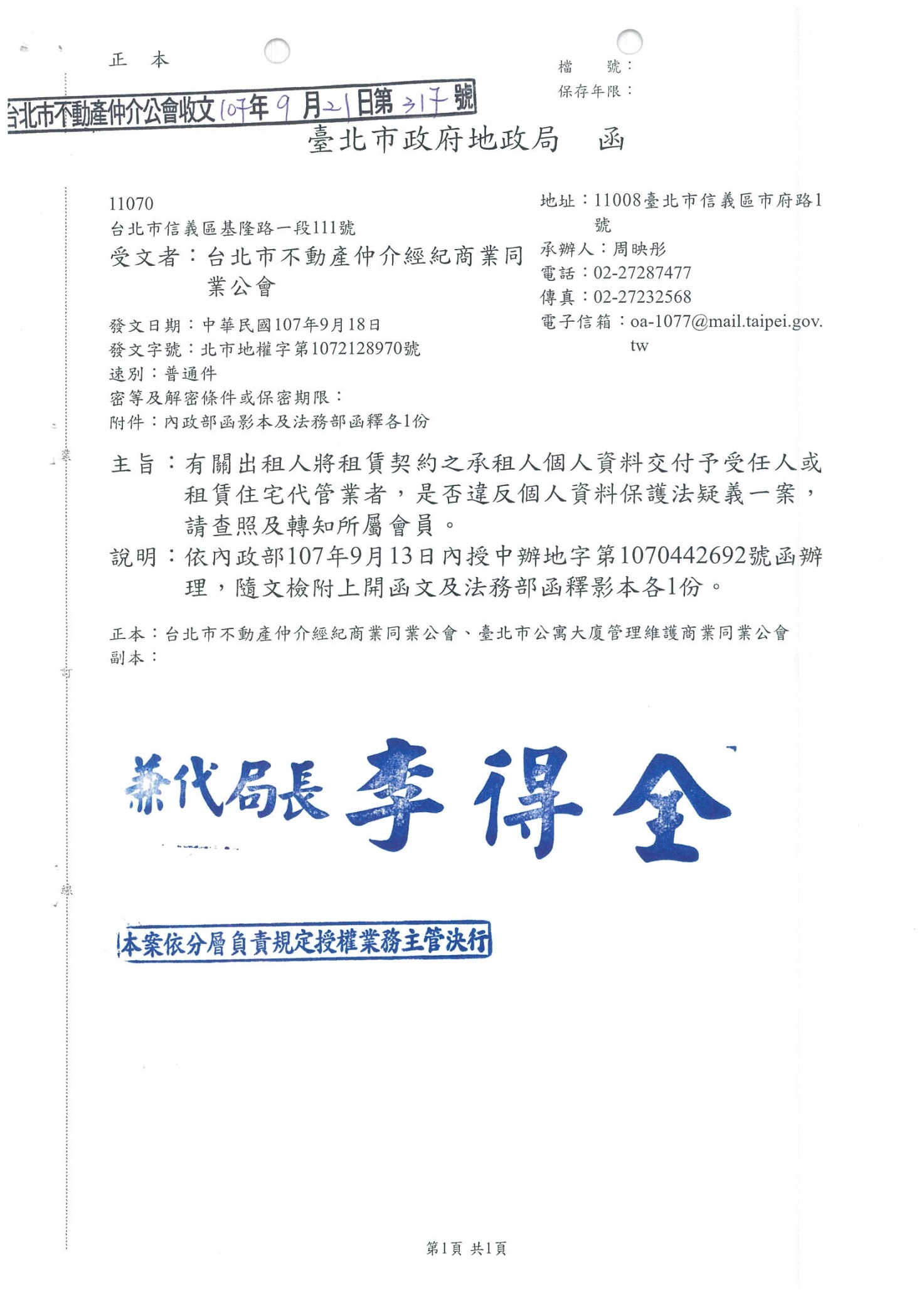 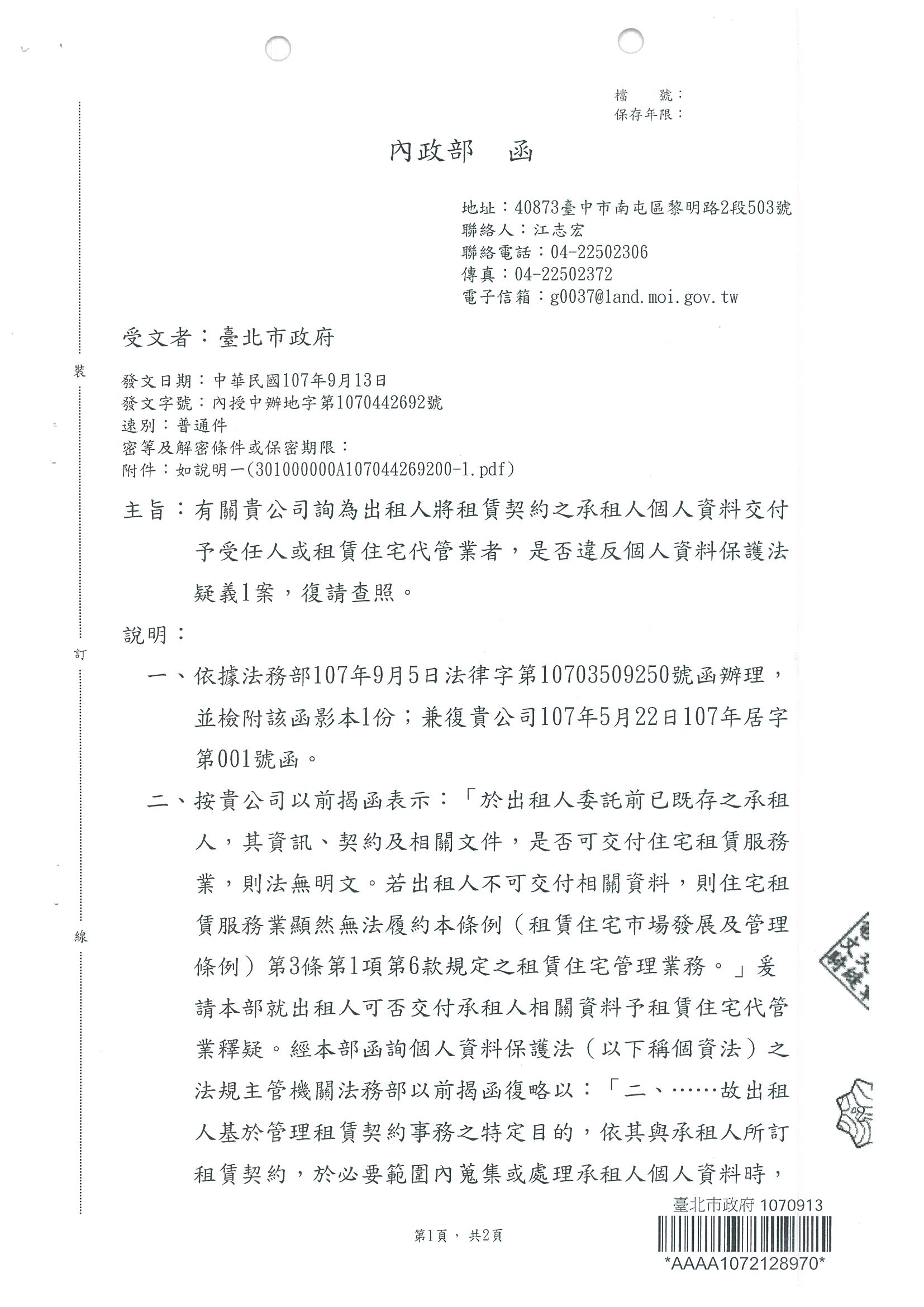 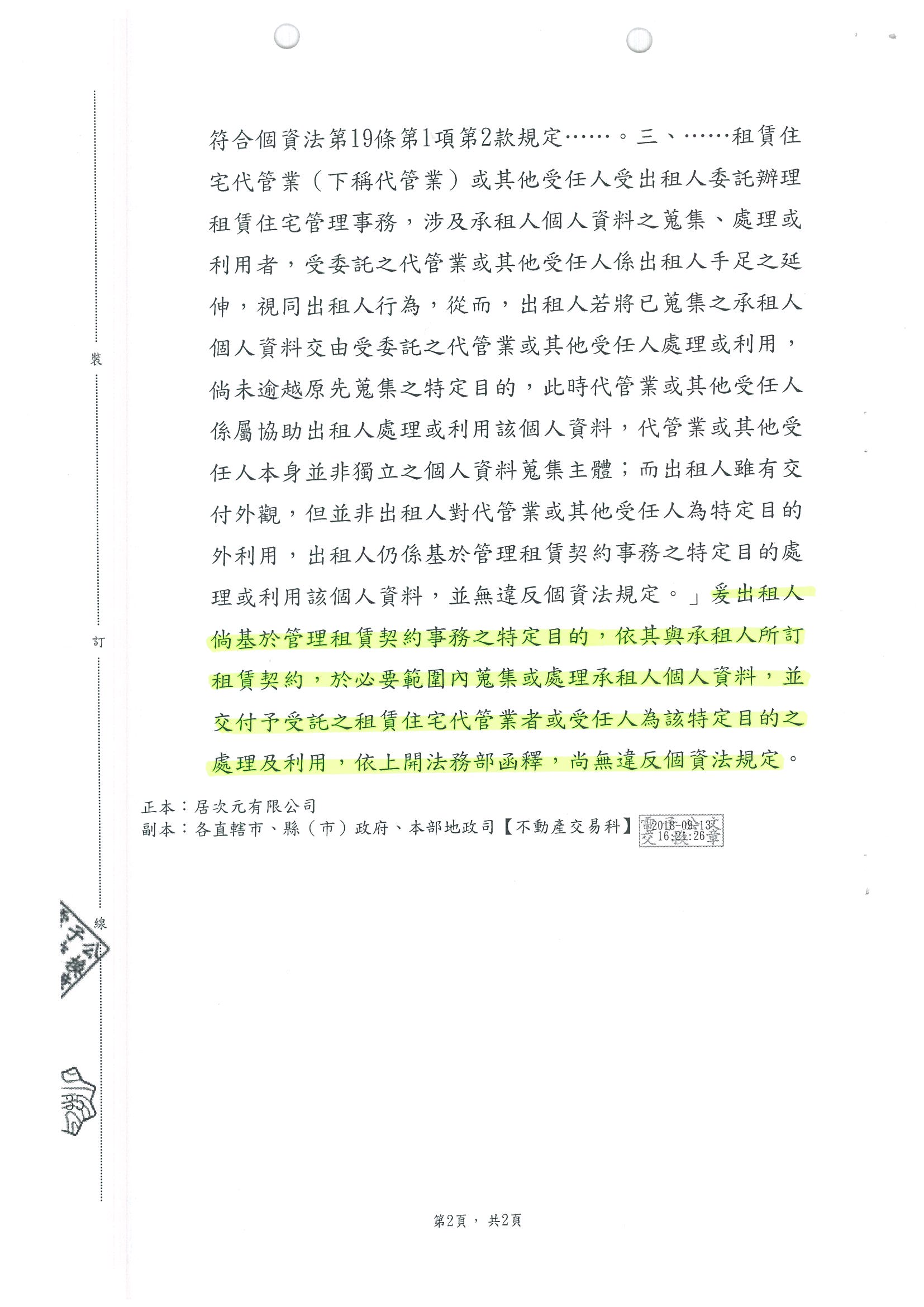 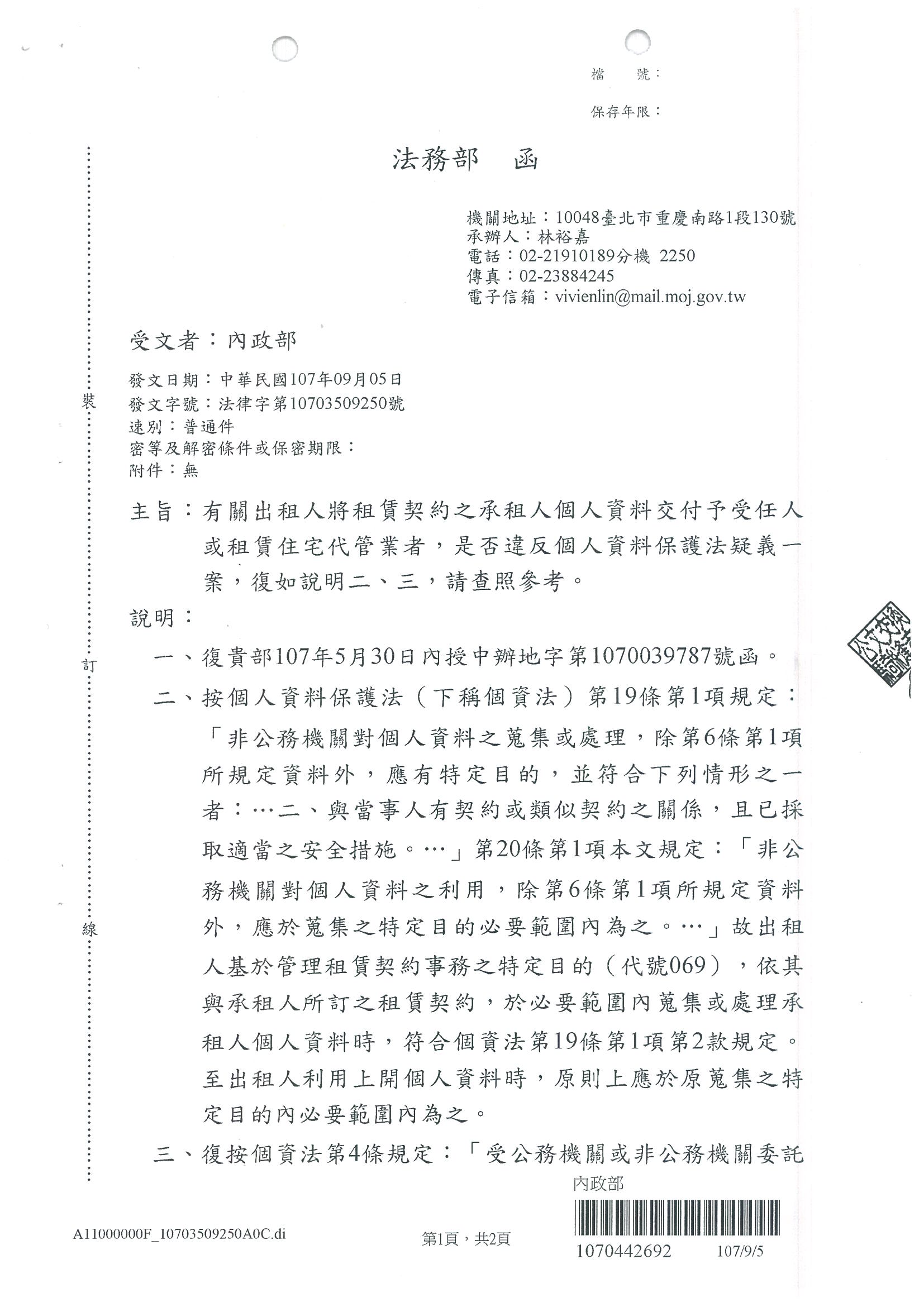 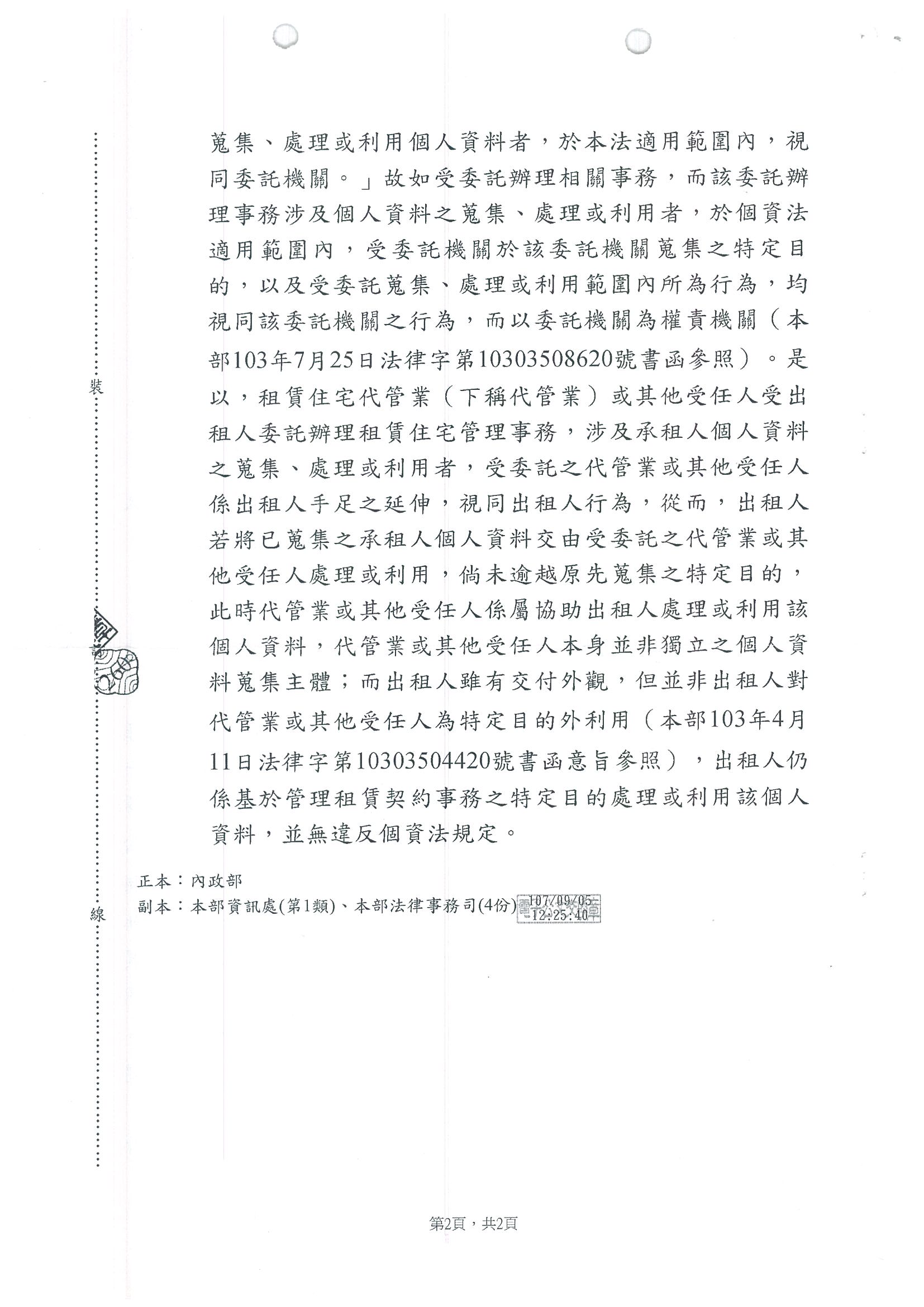 